Памятка студенту, который выходит на государственную итоговую аттестацию по образовательным программам среднего профессионального образованияСогласно приказу Минобрнауки России от 16.08.2013 № 968 (ред. от 31.01.2014) «Об утверждении Порядка проведения государственной итоговой аттестации по образовательным программам среднего профессионального образования» (Зарегистрировано в Минюсте России 01.11.2013 № 30306) и документированной процедуре «Проведение государственной итоговой аттестации по образовательным программам среднего профессионального образования и высшего образования (бакалавриат, специалитет, магистратура)»:студент, не прошедший государственное аттестационное испытание в связи с получением оценки «неудовлетворительно», отчисляется из Университета с выдачей справки об обучении либо подает заявление на апелляцию в апелляционную комиссию (см. схему). Повторное прохождение государственной итоговой аттестации возможно не ранее чем через 6 месяцев.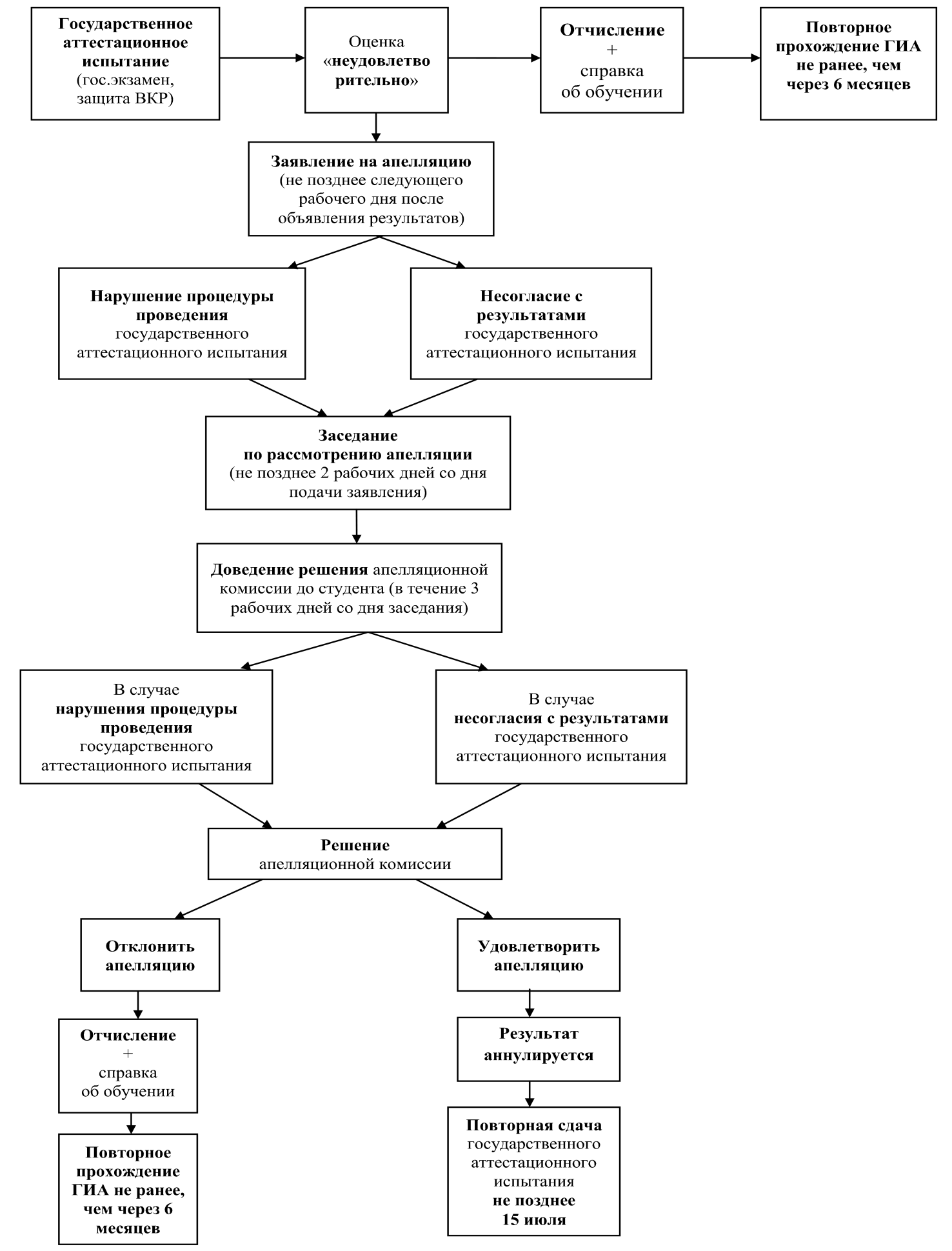 